Žádost o poskytnutí dotace z programu Karlovarského krajeZákladní údaje o žadateli o dotaciPro právnickou osobuPro OSVČPro fyzickou osobu (nepodnikající)Další údaje o žadateli o dotaciÚdaje o zřizovateli žadatele o dotaciKontaktní údaje o žadateli o dotaciÚdaje o dotaciÚdaje o propagaci poskytovatele dotaceUveďte, jakým způsobem budete propagovat poskytovatele dotace a jeho logo „Karlovarský kraj“ (vyberte jednu nebo více z uvedených variant):PřílohyČestné prohlášení žadateleŽadatel o dotaci prohlašuje, že: Vyplnil všechny údaje pravdivě a nezamlčel žádné skutečnosti, které by měly vliv na rozhodnutí o poskytnutí dotace.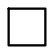  Neprobíhá	u něho insolvenční řízení, v němž je řešen jeho úpadek nebo hrozící úpadek nebo že nebylo rozhodnuto o jeho úpadku.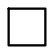  Neprobíhá	u něho exekuční řízení. Nemá splatný dluh po lhůtě splatnosti vůči územním samosprávným celkům včetně Karlovarského kraje, státním fondům, zdravotním pojišťovnám a státnímu rozpočtu, zejména finančnímu úřadu, České správě sociálního zabezpečení a Celní správě České republiky (rozhodnutí o povolení posečkání s úhradou nedoplatků nebo rozhodnutí o povolení splátkování se považují za vypořádané nedoplatky). Má vyrovnány veškeré závazky vůči poskytovateli. Nebyl pravomocně odsouzen za trestný čin. Není osobou, vůči které je zakázána přímá či nepřímá podpora ve smyslu čl. 5l nařízení Rady (EU) č. 833/2014 ze dne 31. července 2014 a omezujících opatřeních vzhledem k činnostem Ruska destabilizujícím situaci na Ukrajině (publikováno v Úředním věstníku Evropské unie dne 31. 7. 2014, částka L 229), ve znění Nařízení Rady (EU) 2022/576 ze dne 8. dubna 2022 (publikováno v Úředním věstníku Evropské unie dne 8. 4. 2022 pod č. L 111), tj. není právnickou osobou, subjektem nebo orgánem usazeným v Rusku, který je z více než 50 % ve veřejném vlastnictví či pod kontrolou veřejnou. Není obchodní společností, ve které veřejný funkcionář uvedený v § 2 odst. 1 písm. c) zákona č. 159/2006 Sb., o střetu zájmů, ve znění pozdějších předpisů (člen vlády nebo vedoucí jiného ústředního správního úřadu, v jehož čele není člen vlády), nebo jim ovládaná osoba vlastní podíl představující alespoň 25 % účasti společníka v obchodní společnosti. Preferuje uzavření veřejnoprávní smlouvy o poskytnutí dotace elektronicky a potvrzuje, že disponuje potřebnými technickými prostředky, tj. zejména uznávaným (kvalifikovaným nebo zaručeným) elektronickým podpisem a případně také uznávaným (kvalifikovaným nebo zaručeným) časovým razítkem. Uděluje souhlas se zpracováním údajů v souladu se zákonem č. 106/1999 Sb., o svobodném přístupu k informacím, ve znění pozdějších předpisů, a v souladu se zákonem č. 110/2019 Sb., o zpracování osobních údajů, (název nebo jméno a příjmení, adresa bydliště nebo sídla, IČO uvedeného žadatele) a dále osobních údajů výše uvedeného zástupce žadatele, který žádá o poskytnutí dotace z rozpočtu Karlovarského kraje, a to pro vnitřní potřebu Karlovarského kraje související s vyřízením žádosti o dotace z rozpočtu Karlovarského kraje. Žadatel dále uděluje souhlas ke zpracování databáze žadatelů pro vnitřní potřeby Karlovarského kraje a ke zveřejnění informací o nich na internetových stránkách Karlovarského kraje.  Seznámil se s pravidly a podmínkami pro poskytnutí dotace v rámci shora uvedeného dotačního programu, porozuměl jim a akceptuje je.Záznamy poskytovatele dotace o kontrole žádosti o dotaci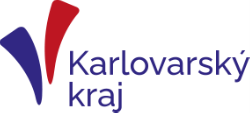 Způsob přihlášení:ZPŮSOBPIDČárový kódPoskytovatel dotaceKarlovarský krajZávodní 353/88  360 06   Karlovy Vary – DvoryIdentifikační číslo 70891168Datová schránka siqbxt2Telefon +420 354 222 300E-mail epodatelna@kr-karlovarsky.czMísto pro nalepení evidenčního štítku podatelnyPoskytovatel dotaceKarlovarský krajZávodní 353/88  360 06   Karlovy Vary – DvoryIdentifikační číslo 70891168Datová schránka siqbxt2Telefon +420 354 222 300E-mail epodatelna@kr-karlovarsky.czMísto pro interní záznamy poskytovateleNázev dotačního programuAdministrátor (název odboru)Odbor investicNázev projektuNázev právnické osobyPrávní formaAdresa sídlaAdresa sídlaUliceČíslo popisnéČíslo orientačníObecPSČIdentifikační číslo (IČO)DIČ (vyplní jen plátce DPH)Informace o identifikaci osob, v nichž má podíl, a o výši tohoto podílu:Informace o identifikaci osob, v nichž má podíl, a o výši tohoto podílu:Obchodní názevPrávní formaAdresa sídlaAdresa sídlaUliceČíslo popisnéČíslo orientačníObecPSČIdentifikační číslo (IČO)DIČ (vyplní jen plátce DPH)Titul před jménemJménoPříjmeníTitul za jménemPrávní forma žadateleMísto trvalého pobytuMísto trvalého pobytuUliceČíslo popisnéČíslo orientačníObecPSČDatum narozeníNázev a směrový kód bankyNázev a směrový kód bankyNázev a směrový kód bankyČíslo bankovního účtuČíslo bankovního účtuČíslo bankovního účtuDatová schránkaDatová schránkaDatová schránkaDále se vyplní údaje o osobách, které budou podepisovat veřejnoprávní smlouvu o poskytnutí dotace, tj. osoba nebo osoby oprávněné jednat za žadatele podle veřejného rejstříku v případě právnické osoby, nebo fyzická osoba (OSVČ) podle živnostenského rejstříku v případě fyzické osoby (OSVČ), nebo fyzická osoba nepodnikající v případě fyzické osoby nebo fyzická osoba zastupující žadatele na základě plné moci.Dále se vyplní údaje o osobách, které budou podepisovat veřejnoprávní smlouvu o poskytnutí dotace, tj. osoba nebo osoby oprávněné jednat za žadatele podle veřejného rejstříku v případě právnické osoby, nebo fyzická osoba (OSVČ) podle živnostenského rejstříku v případě fyzické osoby (OSVČ), nebo fyzická osoba nepodnikající v případě fyzické osoby nebo fyzická osoba zastupující žadatele na základě plné moci.Dále se vyplní údaje o osobách, které budou podepisovat veřejnoprávní smlouvu o poskytnutí dotace, tj. osoba nebo osoby oprávněné jednat za žadatele podle veřejného rejstříku v případě právnické osoby, nebo fyzická osoba (OSVČ) podle živnostenského rejstříku v případě fyzické osoby (OSVČ), nebo fyzická osoba nepodnikající v případě fyzické osoby nebo fyzická osoba zastupující žadatele na základě plné moci.Dále se vyplní údaje o osobách, které budou podepisovat veřejnoprávní smlouvu o poskytnutí dotace, tj. osoba nebo osoby oprávněné jednat za žadatele podle veřejného rejstříku v případě právnické osoby, nebo fyzická osoba (OSVČ) podle živnostenského rejstříku v případě fyzické osoby (OSVČ), nebo fyzická osoba nepodnikající v případě fyzické osoby nebo fyzická osoba zastupující žadatele na základě plné moci.Dále se vyplní údaje o osobách, které budou podepisovat veřejnoprávní smlouvu o poskytnutí dotace, tj. osoba nebo osoby oprávněné jednat za žadatele podle veřejného rejstříku v případě právnické osoby, nebo fyzická osoba (OSVČ) podle živnostenského rejstříku v případě fyzické osoby (OSVČ), nebo fyzická osoba nepodnikající v případě fyzické osoby nebo fyzická osoba zastupující žadatele na základě plné moci.Dále se vyplní údaje o osobách, které budou podepisovat veřejnoprávní smlouvu o poskytnutí dotace, tj. osoba nebo osoby oprávněné jednat za žadatele podle veřejného rejstříku v případě právnické osoby, nebo fyzická osoba (OSVČ) podle živnostenského rejstříku v případě fyzické osoby (OSVČ), nebo fyzická osoba nepodnikající v případě fyzické osoby nebo fyzická osoba zastupující žadatele na základě plné moci.Dále se vyplní údaje o osobách, které budou podepisovat veřejnoprávní smlouvu o poskytnutí dotace, tj. osoba nebo osoby oprávněné jednat za žadatele podle veřejného rejstříku v případě právnické osoby, nebo fyzická osoba (OSVČ) podle živnostenského rejstříku v případě fyzické osoby (OSVČ), nebo fyzická osoba nepodnikající v případě fyzické osoby nebo fyzická osoba zastupující žadatele na základě plné moci.Dále se vyplní údaje o osobách, které budou podepisovat veřejnoprávní smlouvu o poskytnutí dotace, tj. osoba nebo osoby oprávněné jednat za žadatele podle veřejného rejstříku v případě právnické osoby, nebo fyzická osoba (OSVČ) podle živnostenského rejstříku v případě fyzické osoby (OSVČ), nebo fyzická osoba nepodnikající v případě fyzické osoby nebo fyzická osoba zastupující žadatele na základě plné moci.Dále se vyplní údaje o osobách, které budou podepisovat veřejnoprávní smlouvu o poskytnutí dotace, tj. osoba nebo osoby oprávněné jednat za žadatele podle veřejného rejstříku v případě právnické osoby, nebo fyzická osoba (OSVČ) podle živnostenského rejstříku v případě fyzické osoby (OSVČ), nebo fyzická osoba nepodnikající v případě fyzické osoby nebo fyzická osoba zastupující žadatele na základě plné moci.Dále se vyplní údaje o osobách, které budou podepisovat veřejnoprávní smlouvu o poskytnutí dotace, tj. osoba nebo osoby oprávněné jednat za žadatele podle veřejného rejstříku v případě právnické osoby, nebo fyzická osoba (OSVČ) podle živnostenského rejstříku v případě fyzické osoby (OSVČ), nebo fyzická osoba nepodnikající v případě fyzické osoby nebo fyzická osoba zastupující žadatele na základě plné moci.Dále se vyplní údaje o osobách, které budou podepisovat veřejnoprávní smlouvu o poskytnutí dotace, tj. osoba nebo osoby oprávněné jednat za žadatele podle veřejného rejstříku v případě právnické osoby, nebo fyzická osoba (OSVČ) podle živnostenského rejstříku v případě fyzické osoby (OSVČ), nebo fyzická osoba nepodnikající v případě fyzické osoby nebo fyzická osoba zastupující žadatele na základě plné moci.Titul před jménemTitul za jménemtelefone-mailJménoPříjmeníPrávní důvod zastoupeníPrávní důvod zastoupení Statutární orgán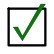  Statutární orgán Statutární orgán Statutární orgán Statutární orgán Statutární orgán Plná moc Plná moc Plná mocTitul před jménemTitul za jménemtelefone-mailJménoPříjmeníPrávní důvod zastoupeníPrávní důvod zastoupení Statutární orgán Statutární orgán Statutární orgán Statutární orgán Statutární orgán Statutární orgán Plná moc Plná moc Plná mocTitul před jménemTitul za jménemtelefone-mailJménoPříjmeníPrávní důvod zastoupeníPrávní důvod zastoupení Statutární orgán Statutární orgán Statutární orgán Statutární orgán Statutární orgán Statutární orgán Plná moc Plná moc Plná mocTitul před jménemTitul za jménemtelefone-mailJménoPříjmeníPrávní důvod zastoupeníPrávní důvod zastoupení Statutární orgán Statutární orgán Statutární orgán Statutární orgán Statutární orgán Statutární orgán Plná moc Plná moc Plná mocTitul před jménemTitul za jménemtelefone-mailJménoPříjmeníPrávní důvod zastoupeníPrávní důvod zastoupení Statutární orgán Statutární orgán Statutární orgán Statutární orgán Statutární orgán Statutární orgán Plná moc Plná moc Plná mocŽadatel je organizace zřízená obcí/městem/krajem/státemŽadatel je organizace zřízená obcí/městem/krajem/státemŽadatel je organizace zřízená obcí/městem/krajem/státemŽadatel je organizace zřízená obcí/městem/krajem/státemŽadatel je organizace zřízená obcí/městem/krajem/státemŽadatel je organizace zřízená obcí/městem/krajem/státemŽadatel je organizace zřízená obcí/městem/krajem/státem	 Ano	 Ne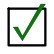 	 Ano	 Ne	 Ano	 Ne	 Ano	 Ne	 Ano	 Ne	 Ano	 NeNázev zřizovateleAdresa sídlaUlice nebo část obceUlice nebo část obceUlice nebo část obceUlice nebo část obceAdresa sídlaČíslo popisnéČíslo popisnéČíslo popisnéČíslo popisnéAdresa sídlaČíslo orientačníČíslo orientačníČíslo orientačníČíslo orientačníAdresa sídlaObecObecObecObecAdresa sídlaPSČPSČPSČPSČIdentifikační číslo (IČO):Identifikační číslo (IČO):Identifikační číslo (IČO):Název a směrový kód bankyNázev a směrový kód bankyNázev a směrový kód bankyČíslo bankovního účtuČíslo bankovního účtuČíslo bankovního účtuDatová schránkaDatová schránkaDatová schránkaOsoby oprávněné jednat jménem zřizovatele nebo za zřizovatele – vyplní se údaje o osobách, které budou podepisovat veřejnoprávní smlouvu o poskytnutí dotace, tj. osoba nebo osoby oprávněné jednat za žadatele podle veřejného rejstříku v případě právnické osoby, nebo fyzická osoba (OSVČ) podle živnostenského rejstříku v případě fyzické osoby (OSVČ) nebo fyzická osoba (žadatel) v případě fyzické osoby nebo fyzická osoba zastupující žadatele na základě plné moci.Osoby oprávněné jednat jménem zřizovatele nebo za zřizovatele – vyplní se údaje o osobách, které budou podepisovat veřejnoprávní smlouvu o poskytnutí dotace, tj. osoba nebo osoby oprávněné jednat za žadatele podle veřejného rejstříku v případě právnické osoby, nebo fyzická osoba (OSVČ) podle živnostenského rejstříku v případě fyzické osoby (OSVČ) nebo fyzická osoba (žadatel) v případě fyzické osoby nebo fyzická osoba zastupující žadatele na základě plné moci.Osoby oprávněné jednat jménem zřizovatele nebo za zřizovatele – vyplní se údaje o osobách, které budou podepisovat veřejnoprávní smlouvu o poskytnutí dotace, tj. osoba nebo osoby oprávněné jednat za žadatele podle veřejného rejstříku v případě právnické osoby, nebo fyzická osoba (OSVČ) podle živnostenského rejstříku v případě fyzické osoby (OSVČ) nebo fyzická osoba (žadatel) v případě fyzické osoby nebo fyzická osoba zastupující žadatele na základě plné moci.Osoby oprávněné jednat jménem zřizovatele nebo za zřizovatele – vyplní se údaje o osobách, které budou podepisovat veřejnoprávní smlouvu o poskytnutí dotace, tj. osoba nebo osoby oprávněné jednat za žadatele podle veřejného rejstříku v případě právnické osoby, nebo fyzická osoba (OSVČ) podle živnostenského rejstříku v případě fyzické osoby (OSVČ) nebo fyzická osoba (žadatel) v případě fyzické osoby nebo fyzická osoba zastupující žadatele na základě plné moci.Osoby oprávněné jednat jménem zřizovatele nebo za zřizovatele – vyplní se údaje o osobách, které budou podepisovat veřejnoprávní smlouvu o poskytnutí dotace, tj. osoba nebo osoby oprávněné jednat za žadatele podle veřejného rejstříku v případě právnické osoby, nebo fyzická osoba (OSVČ) podle živnostenského rejstříku v případě fyzické osoby (OSVČ) nebo fyzická osoba (žadatel) v případě fyzické osoby nebo fyzická osoba zastupující žadatele na základě plné moci.Osoby oprávněné jednat jménem zřizovatele nebo za zřizovatele – vyplní se údaje o osobách, které budou podepisovat veřejnoprávní smlouvu o poskytnutí dotace, tj. osoba nebo osoby oprávněné jednat za žadatele podle veřejného rejstříku v případě právnické osoby, nebo fyzická osoba (OSVČ) podle živnostenského rejstříku v případě fyzické osoby (OSVČ) nebo fyzická osoba (žadatel) v případě fyzické osoby nebo fyzická osoba zastupující žadatele na základě plné moci.Osoby oprávněné jednat jménem zřizovatele nebo za zřizovatele – vyplní se údaje o osobách, které budou podepisovat veřejnoprávní smlouvu o poskytnutí dotace, tj. osoba nebo osoby oprávněné jednat za žadatele podle veřejného rejstříku v případě právnické osoby, nebo fyzická osoba (OSVČ) podle živnostenského rejstříku v případě fyzické osoby (OSVČ) nebo fyzická osoba (žadatel) v případě fyzické osoby nebo fyzická osoba zastupující žadatele na základě plné moci.Osoby oprávněné jednat jménem zřizovatele nebo za zřizovatele – vyplní se údaje o osobách, které budou podepisovat veřejnoprávní smlouvu o poskytnutí dotace, tj. osoba nebo osoby oprávněné jednat za žadatele podle veřejného rejstříku v případě právnické osoby, nebo fyzická osoba (OSVČ) podle živnostenského rejstříku v případě fyzické osoby (OSVČ) nebo fyzická osoba (žadatel) v případě fyzické osoby nebo fyzická osoba zastupující žadatele na základě plné moci.Osoby oprávněné jednat jménem zřizovatele nebo za zřizovatele – vyplní se údaje o osobách, které budou podepisovat veřejnoprávní smlouvu o poskytnutí dotace, tj. osoba nebo osoby oprávněné jednat za žadatele podle veřejného rejstříku v případě právnické osoby, nebo fyzická osoba (OSVČ) podle živnostenského rejstříku v případě fyzické osoby (OSVČ) nebo fyzická osoba (žadatel) v případě fyzické osoby nebo fyzická osoba zastupující žadatele na základě plné moci.Osoby oprávněné jednat jménem zřizovatele nebo za zřizovatele – vyplní se údaje o osobách, které budou podepisovat veřejnoprávní smlouvu o poskytnutí dotace, tj. osoba nebo osoby oprávněné jednat za žadatele podle veřejného rejstříku v případě právnické osoby, nebo fyzická osoba (OSVČ) podle živnostenského rejstříku v případě fyzické osoby (OSVČ) nebo fyzická osoba (žadatel) v případě fyzické osoby nebo fyzická osoba zastupující žadatele na základě plné moci.Osoby oprávněné jednat jménem zřizovatele nebo za zřizovatele – vyplní se údaje o osobách, které budou podepisovat veřejnoprávní smlouvu o poskytnutí dotace, tj. osoba nebo osoby oprávněné jednat za žadatele podle veřejného rejstříku v případě právnické osoby, nebo fyzická osoba (OSVČ) podle živnostenského rejstříku v případě fyzické osoby (OSVČ) nebo fyzická osoba (žadatel) v případě fyzické osoby nebo fyzická osoba zastupující žadatele na základě plné moci.Osoby oprávněné jednat jménem zřizovatele nebo za zřizovatele – vyplní se údaje o osobách, které budou podepisovat veřejnoprávní smlouvu o poskytnutí dotace, tj. osoba nebo osoby oprávněné jednat za žadatele podle veřejného rejstříku v případě právnické osoby, nebo fyzická osoba (OSVČ) podle živnostenského rejstříku v případě fyzické osoby (OSVČ) nebo fyzická osoba (žadatel) v případě fyzické osoby nebo fyzická osoba zastupující žadatele na základě plné moci.Osoby oprávněné jednat jménem zřizovatele nebo za zřizovatele – vyplní se údaje o osobách, které budou podepisovat veřejnoprávní smlouvu o poskytnutí dotace, tj. osoba nebo osoby oprávněné jednat za žadatele podle veřejného rejstříku v případě právnické osoby, nebo fyzická osoba (OSVČ) podle živnostenského rejstříku v případě fyzické osoby (OSVČ) nebo fyzická osoba (žadatel) v případě fyzické osoby nebo fyzická osoba zastupující žadatele na základě plné moci.Titul před jménemTitul za jménemTitul za jménemtelefone-mailJménoPříjmeníPříjmeníPrávní důvod zastoupeníPrávní důvod zastoupení Statutární orgán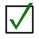  Statutární orgán Statutární orgán Statutární orgán Statutární orgán Statutární orgán Statutární orgán Statutární orgán Plná moc Plná moc Plná mocTitul před jménemTitul za jménemTitul za jménemtelefone-mailJménoPříjmeníPříjmeníPrávní důvod zastoupeníPrávní důvod zastoupení Statutární orgán Statutární orgán Statutární orgán Statutární orgán Statutární orgán Statutární orgán Statutární orgán Statutární orgán Plná moc Plná moc Plná mocKontaktní adresa (vyplní se jen v případě, že kontaktní adresa je jiná než adresa uvedená v části 1)Kontaktní adresa (vyplní se jen v případě, že kontaktní adresa je jiná než adresa uvedená v části 1)Kontaktní adresa (vyplní se jen v případě, že kontaktní adresa je jiná než adresa uvedená v části 1)Kontaktní adresa (vyplní se jen v případě, že kontaktní adresa je jiná než adresa uvedená v části 1)Kontaktní adresa (vyplní se jen v případě, že kontaktní adresa je jiná než adresa uvedená v části 1)Kontaktní adresa (vyplní se jen v případě, že kontaktní adresa je jiná než adresa uvedená v části 1)Kontaktní adresa (vyplní se jen v případě, že kontaktní adresa je jiná než adresa uvedená v části 1)Kontaktní adresa (vyplní se jen v případě, že kontaktní adresa je jiná než adresa uvedená v části 1)Kontaktní adresa (vyplní se jen v případě, že kontaktní adresa je jiná než adresa uvedená v části 1)Kontaktní adresa (vyplní se jen v případě, že kontaktní adresa je jiná než adresa uvedená v části 1)Kontaktní adresa (vyplní se jen v případě, že kontaktní adresa je jiná než adresa uvedená v části 1)Kontaktní adresa (vyplní se jen v případě, že kontaktní adresa je jiná než adresa uvedená v části 1)Ulice nebo část obceUlice nebo část obceČíslo popisnéČíslo popisnéČíslo orientačníČíslo orientačníObecObecPSČPSČKontaktní osoba (vyplní se jen v případě, že kontaktní adresa je jiná než osoba uvedená v části 2)Kontaktní osoba (vyplní se jen v případě, že kontaktní adresa je jiná než osoba uvedená v části 2)Kontaktní osoba (vyplní se jen v případě, že kontaktní adresa je jiná než osoba uvedená v části 2)Kontaktní osoba (vyplní se jen v případě, že kontaktní adresa je jiná než osoba uvedená v části 2)Kontaktní osoba (vyplní se jen v případě, že kontaktní adresa je jiná než osoba uvedená v části 2)Kontaktní osoba (vyplní se jen v případě, že kontaktní adresa je jiná než osoba uvedená v části 2)Kontaktní osoba (vyplní se jen v případě, že kontaktní adresa je jiná než osoba uvedená v části 2)Kontaktní osoba (vyplní se jen v případě, že kontaktní adresa je jiná než osoba uvedená v části 2)Kontaktní osoba (vyplní se jen v případě, že kontaktní adresa je jiná než osoba uvedená v části 2)Kontaktní osoba (vyplní se jen v případě, že kontaktní adresa je jiná než osoba uvedená v části 2)Kontaktní osoba (vyplní se jen v případě, že kontaktní adresa je jiná než osoba uvedená v části 2)Kontaktní osoba (vyplní se jen v případě, že kontaktní adresa je jiná než osoba uvedená v části 2)Titul před jménemTitul za jménemtelefontelefone-maile-mailJménoPříjmeníPožadovaná částka dotace v KčZ toho investiční výdaje v Kča neinvestiční výdaje v KčCelkové výdaje projektu v Kč (dotace, vlastní i cizí zdroje)Celkové výdaje projektu v Kč (dotace, vlastní i cizí zdroje)Limit stanovený v účetnictví žadatele pro investice Limit stanovený v účetnictví žadatele pro investice Účel dotaceSpecifikace účelu dotaceDoba dosažení účelu dotace (např. realizace akce/činnosti/projektu)Doba dosažení účelu dotace (např. realizace akce/činnosti/projektu)Doba dosažení účelu dotace (např. realizace akce/činnosti/projektu)doMísto realizaceOdůvodnění žádosti		ANONEna webových stránkách příjemce dotace článkem o poskytnutí dotace a umístěním loga „Karlovarský kraj“		ANONEna propagačních a informačních materiálech příjemce dotace umístěním loga „Karlovarský kraj“		ANONEv periodiku vydávaném příjemcem dotace článkem a umístěním loga „Karlovarský kraj“		ANONEna pozvánkách na akci umístěním loga „Karlovarský kraj“		ANONEpozváním zástupce poskytovatele dotace na konání akce		ANONEpropagací při konání akce (např. mluveným slovem, umístěním loga „Karlovarský kraj“ do prostor pořádání akce, videoprojekcí loga „Karlovarský kraj“)		ANONEpořízením a zveřejněním fotodokumentace nebo audiozáznamu nebo videozáznamu z konání akce/realizace činnosti/realizace projektu)		ANONEumístěním informační cedule o poskytnutí dotace a loga „Karlovarský kraj“ na předmětu, nemovitosti či pozemku, dotčeném poskytnutou dotací		ANONEna vypracované dokumentaci nebo vydané publikacijiné		ANONE		ANONEžádným z výše uvedených způsobůPřílohy dokládá žadatel pouze v případě, kdy údaje prokazované dokládanou přílohou nejsou dostupné z veřejných registrů.Přílohami jsou listinné fotokopie dokladů nebo elektronické obrazy požadovaných dokladů.Jednotlivé soubory elektronických příloh nesmí přesahovat velikost 10 MB. Povolené typy jsou doc, docx, xls, xlsx a pdf.Přílohy dokládá žadatel pouze v případě, kdy údaje prokazované dokládanou přílohou nejsou dostupné z veřejných registrů.Přílohami jsou listinné fotokopie dokladů nebo elektronické obrazy požadovaných dokladů.Jednotlivé soubory elektronických příloh nesmí přesahovat velikost 10 MB. Povolené typy jsou doc, docx, xls, xlsx a pdf.Přílohy dokládá žadatel pouze v případě, kdy údaje prokazované dokládanou přílohou nejsou dostupné z veřejných registrů.Přílohami jsou listinné fotokopie dokladů nebo elektronické obrazy požadovaných dokladů.Jednotlivé soubory elektronických příloh nesmí přesahovat velikost 10 MB. Povolené typy jsou doc, docx, xls, xlsx a pdf.el. přiloženoPovinná příloha k žádosti a další přílohy podle povahy žádosti:Povinná příloha k žádosti a další přílohy podle povahy žádosti: ANO NEdle programudle programu ANO NE příloha bude doručena dodatečně ANO NE ANO NE příloha bude doručena dodatečně ANO NE ANO NE příloha bude doručena dodatečně ANO NE ANO NE příloha bude doručena dodatečně ANO NE ANO NE příloha bude doručena dodatečně ANO NE ANO NE příloha bude doručena dodatečně ANO NE ANO NE příloha bude doručena dodatečně ANO NE ANO NE příloha bude doručena dodatečně ANO NE ANO NE příloha bude doručena dodatečně ANO NE ANO NE příloha bude doručena dodatečně ANO NE ANO NE příloha bude doručena dodatečně ANO NE ANO NE příloha bude doručena dodatečně ANO NE ANO NE příloha bude doručena dodatečně	2	Počet elektronických příloh	2	Počet elektronických příloh		Počet příloh doručených dodatečněMísto a datum vyhotovení žádostiMísto vyhotoveníDatum vyhotoveníMísto a datum vyhotovení žádostiVlastnoruční podpis žadatele (osoby oprávněné jednat jménem žadatele)Lze nahradit připojením elektronického podpisu.V případě přihlášení prostřednictvím Identity občana není nutné podpis připojovat.Titul, jméno a příjmeníVlastnoruční podpis žadatele (osoby oprávněné jednat jménem žadatele)Lze nahradit připojením elektronického podpisu.V případě přihlášení prostřednictvím Identity občana není nutné podpis připojovat.vlastnoruční podpisOtisk razítka (pokud žadatel razítko používá)U elektronické žádosti opatřené elektronickým podpisem není relevantní.Záznam a poznámky ke kontrole žádosti o dotaciKontrolu žádosti o dotaci provedldatumKontrolu žádosti o dotaci provedltitul, jméno a příjmeníKontrolu žádosti o dotaci provedlvlastnoruční podpisSprávnost provedení kontroly žádosti ověřildatumSprávnost provedení kontroly žádosti ověřiltitul, jméno a příjmeníSprávnost provedení kontroly žádosti ověřilvlastnoruční podpis